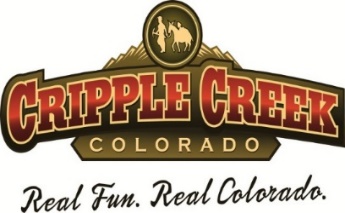 337 E. Bennett Avenue, Cripple Creek, CO 80813CRIPPLE CREEK CITY COUNCILFEBRUARY 1, 20235:30 PM – REGULAR MEETING  IN-PERSON AND ONLINE VIA ZOOM   3:30PM WORK SESSION TO REVISIT TAP FEES AND DISCUSS MARIJUANA LICENSINGTHE WORK SESSION IS STILL OCCURRING DESPITE THE REGULAR MEETING’S CANCELLATION							         CANCELLED CALL TO ORDERPLEDGE OF ALLEGIANCE ROLL CALLPUBLIC COMMENTAPPROVAL OF MEETING MINUTES from the January 4, 2023 Regular MeetingREPORTSCity AdministratorFinance Director NEW BUSINESS			WITHDRAWN UNTIL MARCH MEETINGConsider Approval of Resolution 2023-01 for a Request by Mountain Property Builders – Jeff Carter. for a Conditional Use Permit to Construct Ten (10) Residential Townhomes in the R-2 District at Certain Real Property Legally Described as: Outlot A & B Aspen Heights Townhomes Phase 1, Cripple Creek First Addition, Located between West Golden Avenue and West Eaton Avenue in Cripple Creek, County of Teller, Colorado; Ken Hartsfield; Planning DirectorWITHDRAWN UNTIL MARCH MEETINGADJOURNMENT